 «День Эколят»  «День Эколят» является одним из мероприятий Всероссийских природоохранных социально-образовательных проектов. Ежегодно его отмечают 25 апреля во всех регионах России.
25 апреля 2024 года в нашем детском саду был организован и проведён «День Эколят».
Основными целями мероприятия являлись экологическое просвещение воспитанников, формирование у них ответственного экологического поведения.
В этот день дети продолжали вместе со сказочными героями «Эколятами» – друзьями и защитниками природы: Шалуном, Умницей, Тихоней и Ёлочкой, беречь и сохранять Природу, закрепляли правила поведения в природе: как надо поступать и как поступать нельзя..
  Педагоги  старшего дошкольного  возраста провели экологическую викторину «Эколята в гостях у дошколят», в которой закрепили знания детей о живом мире, сформировали у детей элементы экологического сознания и культуры, обобщили знания детей о природных сообществах, умении разгадывать загадки о природных сообществах, активизировать словарный запас детей.
Во время прогулки ребята наблюдали за изменениями в природе  и птицами.  Проведена акция  «Принеси использованную батарейку» 
На протяжении всего дня у детей сохранялся интерес, внимание и активность.
Дошколята готовы стать настоящими защитниками природы. Поэтому впереди у ребят много интересных дел: участие в природоохранных акциях, творческих мастерских, викторинах и конкурсах, подчиненных целям воспитания любви, бережного и уважительного отношения к природе.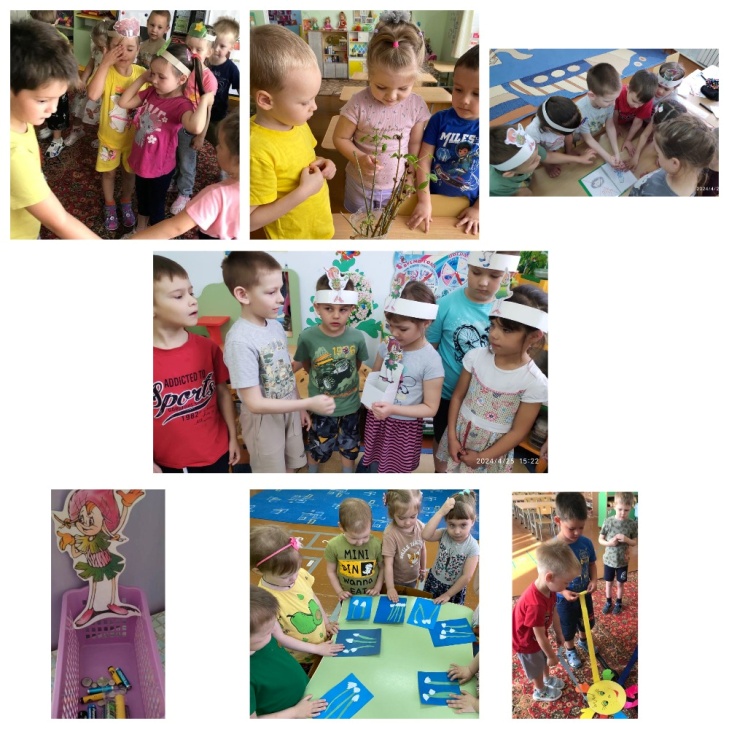 